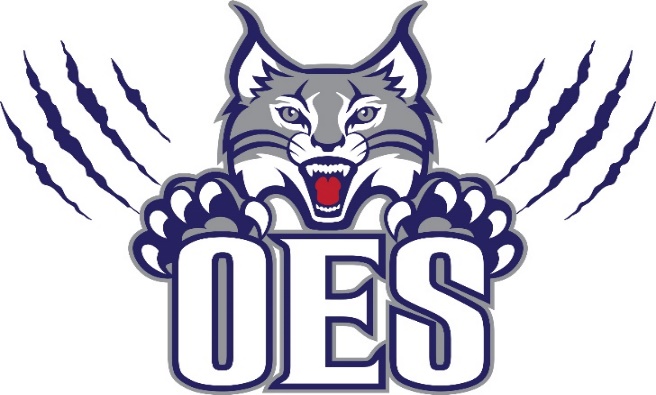 Compact: Shared Responsibilities for High Student Academic Achievement 1118(d)It is important that families and schools work together to help students achieve high academic standards.  Through a process that included teachers, families, students, and community representatives, the following were agreed upon roles and responsibilities that we, as partners, will carry out to support student success in school and in life.Osceola Elementary School will:Provide high-quality curriculum and instruction in a supportive and effective learning environment:Communicate high expectations for every student.Motivate our students to learn.Teach and involve students in classes that are interesting and challenging.  Participate in professional development opportunities.Enforce rules equitably and involve students in creating a warm and caring learning environment in the classroom.  Hold parent-teacher conferences during which this compact will be discussed as it relates to the individual child’s academic achievement.Communicate regularly with families about their child’s progress in school.Conferences will be held at least annually.Provide assistance to families on what they can do to support their child’s learning. Participate in shared decision making with school staff and families for the benefit of students.  Osceola Elementary School will: Provide parent frequent reports on their children’s progress. Specifically, the school will provide reports as follows:All grade levels send home (daily/weekly) behavior reports and in-school work completion information.Grade levels 1st-5th send home Interim Report Cards.All grade levels complete quarterly report cards. Provide parents reasonable access to staff. Specifically, staff will be available for consultation with parents as follows:Parents may make a request to meet with the staff via a telephone call, note from home, email, or in person at the school.Provide parents opportunities to volunteer in their children’s school and class. In a continuing effort to provide safety and security to our students and staff we ask that you complete a School Access form if you plan to visit Osceola during the school year.  http://www.stjohns.k12.fl.us/volunteer/ Parents Pledge:We will support our child’s learning in the following ways: Ensure my child attends school on time every day.Support the school’s discipline code.Provide a quiet time and place for homework.Make sure my child reads every day.Participate in school, home, and community sponsored activities. Regularly monitor my child’s progress in school.Staying informed about children’s education and communicating with the school by promptly reading all notices from the school or the school district, either received by children or by mail, and responding as appropriate.  Participate in shared decision making with school staff and other families for the benefit of the students.  Make every effort to attend events such as parent-teacher conferences, Open House, Fall Festival, Holiday Luncheon, PTO/SAC meetings and other Parental Involvement Activities.Talk to my child about the value of education and learning.  Respect the school, staff, students and families. 